大同大學餐廳膳食衛生檢查結果檢查時間:111年6月10日(星期三)上午0900-1100時檢查人員:連靜慧營養師缺失項目: 上週(6月1日)衛生檢查缺失複查，請參閱表1。上週(6月1日)衛生檢查缺失複查和改善狀況照片，請參閱表2。本週個別餐廳缺失統計表，請參閱表3。本週個別餐廳缺失照片，請參閱表4。表1. 上週缺失統計表表2.上週檢查缺失改善照片表3.本週個別餐廳缺失統計表表4.本週檢查缺失照片敬陳總務長餐廳作業場所衛生管理複檢從業人員衛生管理複檢驗收及儲存衛生管理複檢其他複檢尚志尚志自助餐/中央廚房1.乾料食材也需要登記驗收紀錄表2.煮好菜餚請放置於保溫檯,以免熱藏溫度不足(熱藏需>60度)3.分裝食材需標示到貨日期和有效日期(現場已改善)×okok1.留樣食材需標示日期2.請確認調味料是否有在使用和是否超過有效日期okok尚志自助餐/中央廚房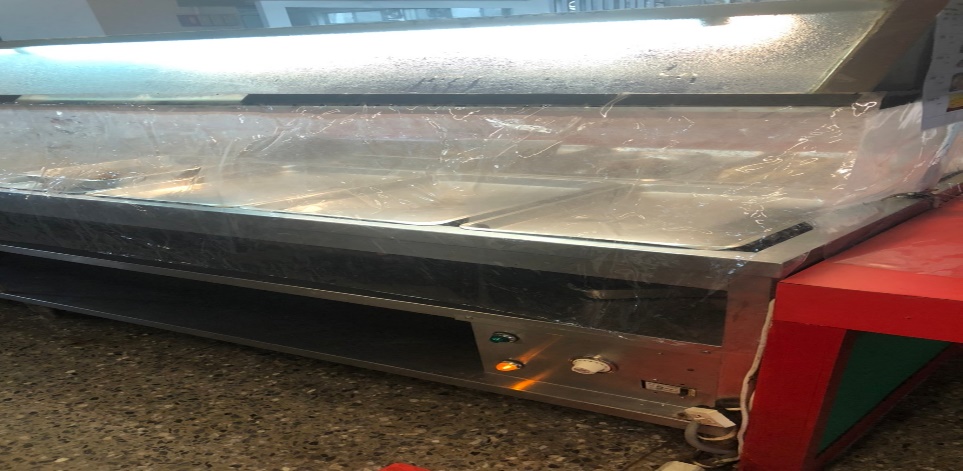 煮好菜餚請放置於保溫檯,以免熱藏溫度不足(熱藏需>60度) (已改善)尚志自助餐/中央廚房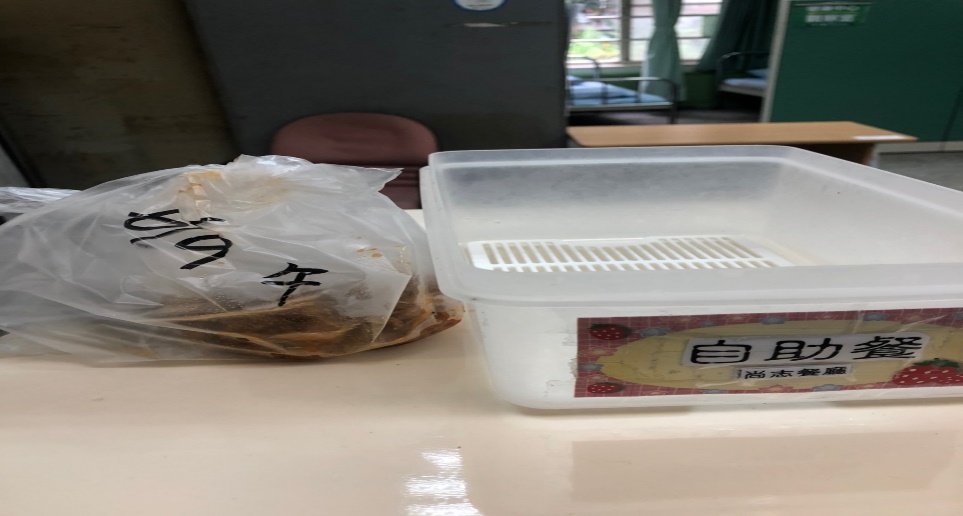 留樣食材需標示日期(已改善)尚志自助餐/中央廚房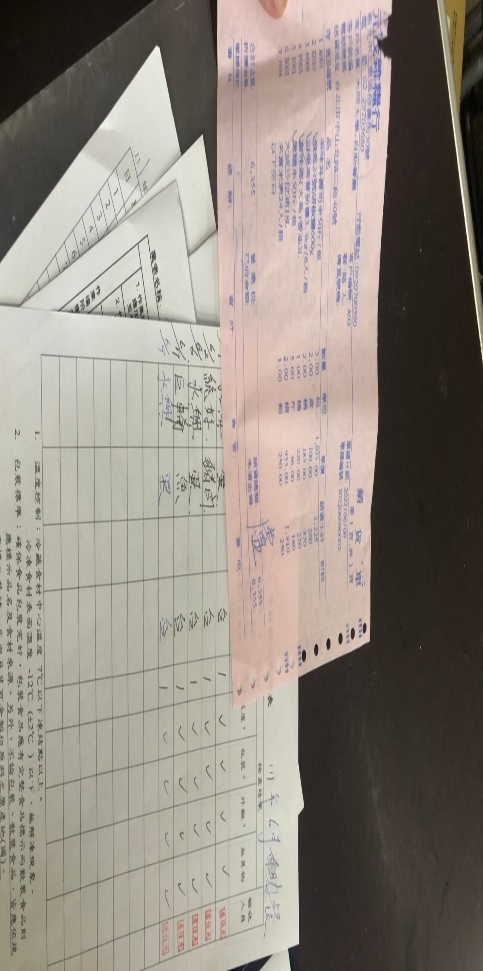 乾料食材也需要登記驗收紀錄表(未改善)尚志自助餐/中央廚房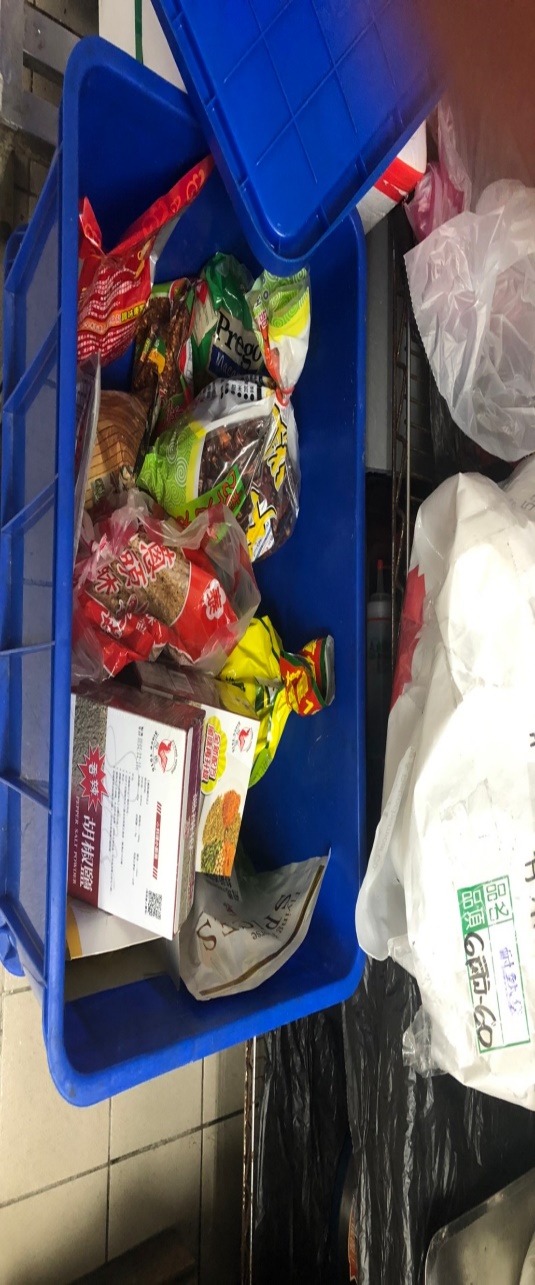 請確認調味料是否有在使用和是否超過有效日期(已改善)餐廳作業場所衛生管理從業人員衛生管理驗收及儲存衛生管理其他尚志尚志自助餐/中央廚房調味料及油罐外表不潔鍋蓋不潔尚志自助餐/中央廚房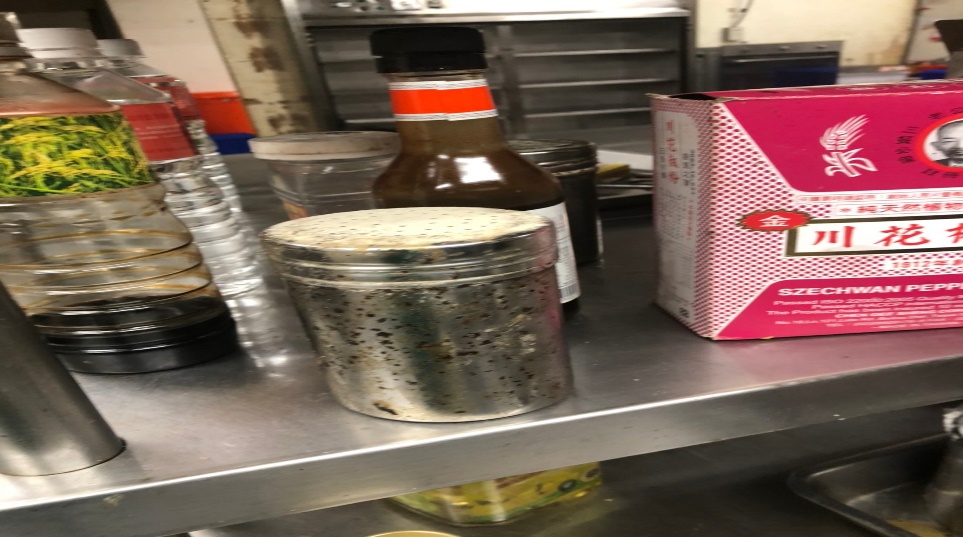 調味料及油罐外表不潔尚志自助餐/中央廚房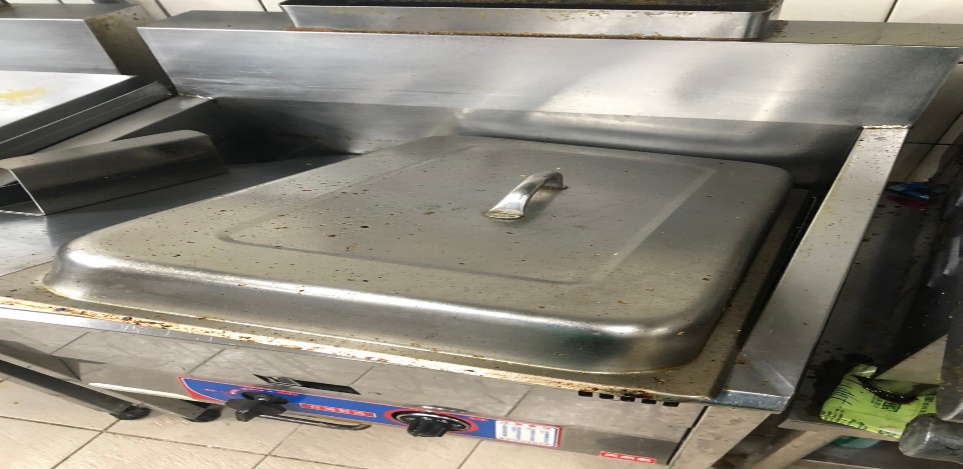 鍋蓋不潔 承辦人總務處組長總務長